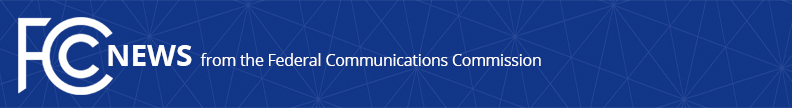 Media Contact: Robin Colwell, (202) 418-2300Robin.Colwell@fcc.govFor Immediate ReleaseSTATEMENT OF COMMISSIONER MICHAEL O’RIELLY ON THE MAJORITY STAFF REPORT OF THE COMMITTEE ON HOMELAND SECURITY AND GOVERNMENTAL AFFAIRS ENTITLED “REGULATING THE INTERNET: HOW THE WHITE HOUSE BOWLED OVER FCC INDEPENDENCE”WASHINGTON, March 01, 2016. — “I appreciate the work of Chairman Johnson and the Senate Homeland Security and Governmental Affairs Committee to shed additional light on the details of the Commission’s abrupt about-face on Title II.  It crystallizes what most people knew in their hearts: the facts and process were thrown overboard in order to capitulate to the improper influence of the Administration.  The final order is a discredit to the agency’s independence and the rule of law.  Whether through the courts or a future Commission, this illegitimate net neutrality regime must go.” -- ###
Office of Commissioner Mike O’Rielly: (202) 418-2300Twitter: @mikeofccwww.fcc.gov/leadership/michael-oriellyThis is an unofficial announcement of Commission action.  Release of the full text of a Commission order constitutes official action.  See MCI v. FCC, 515 F.2d 385 (D.C. Cir. 1974).